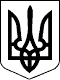 УЖГОРОДСЬКА РАЙОННА державна адміністраціяЗАКАРПАТСЬКОЇ ОБЛАСТІР О З П О Р Я Д Ж Е Н Н Я____01.09.2020___                            Ужгород                           №____256______Про погодження проекту землеустрою щодо встановлення (зміни) меж населеного пункту села Червоне Червонівськоїсільської ради Ужгородського району Закарпатської областіВідповідно до статей 6, 39, 41 Закону України „Про місцеві державні адміністрації”, статей 17, 173, 174 Земельного кодексу України, статті 46 Закону України „Про землеустрій”, розглянувши клопотання державного підприємства „Центр державного земельного кадастру” 24.06.2020 №1/552 та проект землеустрою щодо встановлення (зміни) меж населеного пункту села Черовне Червонівської сільської ради Ужгородського району Закарпатської області”:1. Погодити проект землеустрою щодо встановлення (зміни) меж населеного пункту села Червоне Червонівської сільської ради Ужгородського району Закарпатської області.2. Рекомендувати Червонівській сільській раді подати проект землеустрою щодо встановлення (зміни) меж населеного пункту села Червоне Червонівської сільської ради Ужгородського району Закарпатської області на затвердження сесії Ужгородської районної ради відповідно до вимог чинного законодавства.3. Контроль за виконанням цього розпорядження покласти на першого заступника голови державної адміністрації Мацко Х.К.Голова державної адміністрації                                  Вячеслав ДВОРСЬКИЙ